РЕШЕНИЕРассмотрев обращение руководителя Агентства по туризму и внешним связям Камчатского края об установлении побратимских отношений между Петропавловск-Камчатским городским округом и городом Спарта Греческой Республики, руководствуясь частью 2 статьи 5 Устава Петропавловск-Камчатского городского округа, Городская Дума Петропавловск-Камчатского городского округаРЕШИЛА:1. Информацию об установлении побратимских отношений между Петропавловск-Камчатским городским округом и городом Спарта Греческой Республики принять к сведению.2. Рекомендовать Главе Петропавловск-Камчатского городского округа организовать работу по заключению соглашения об установлении побратимских 
отношений между Петропавловск-Камчатским городским округом и городом Спарта Греческой Республики.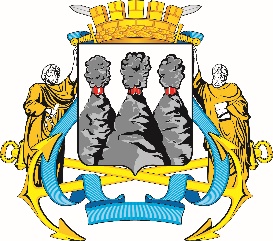 ГОРОДСКАЯ ДУМАПЕТРОПАВЛОВСК-КАМЧАТСКОГО ГОРОДСКОГО ОКРУГАот 26.06.2019 № 444-р21-я сессияг.Петропавловск-КамчатскийОб обращении руководителя Агентства по туризму и внешним связям Камчатского края об установлении побратимских отношений между Петропавловск-Камчатским городским округом и городом Спарта Греческой РеспубликиПредседатель Городской Думы Петропавловск-Камчатского городского округа Г.В. Монахова